Universidad de la Sabana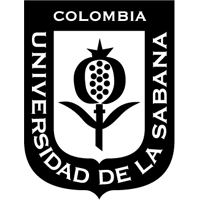 Especialización en Anestesiología y Medicina PerioperatoriaMalla curricular 2019Malla curricular Programa Especialización en Anestesiología de la Universidad de La Sabana. Duración: 			Tres años Frecuencia de ingreso: 	AnualAdmitidos por periodo: 	Seis Primer añoRotación o asignaturaSitio de rotaciónduración en semanasPrimer añoAnestesia General 1 Clínica Universidad de La Sabana / Hospital Universitario de La Samaritana 34 semanas, Distribuidas así: Hospital de La Samaritana: 22 semanas y Clínica Universidad de La Sabana : 12 semanas Primer añoNeumologíaHospital Universitario de La Samaritana4 semanasPrimer añoCardiologíaFundación Cardioinfantil 8 semanas Primer añoVacaciones2 semanas Primer añoEscuela de posgrados I: Investigación, Humanidades y Apoyo ProfesionalUniversidad de La Sabana TransversalSegundo AñoRotación o asignaturaSitio de rotaciónDuración en semanasSegundo AñoAnestesia General 2Clínica Universidad de La Sabana / Hospital Universitario de La Samaritana10 semanas, distribuidos así: Hospital de la Samaritana:  6 semanas y Clínica Universidad de La Sabana: 4 semanasSegundo AñoAnestesia obstétricaClínica Pontificia Bolivariana 8 semanasSegundo AñoDolorHospital Militar8 semanasSegundo AñoNeuroanestesiaHospital Universitario de La Samaritana8 semanasSegundo AñoCuidado IntensivoFundación Clínica Abood Shaio12 semanasSegundo AñoVacaciones2 semanasSegundo AñoEscuela de posgrados II: Curso de Medicina Basada en la Evidencia, Trabajo de GradoUniversidad de La Sabana TransversalDolor Tercer AñoRotación o asignaturaSitio de rotaciónDuración en semanasDolor Tercer AñoAnestesia General 3Clínica Universidad de La Sabana / Hospital Universitario de La Samaritana18 semanas, Distribuidos asi: Hospital de La Samaritana: 10 semanas y Clínica Universidad de La Sabana: 8 semanas Dolor Tercer AñoAnestesia PediátricaHospital Roosevelt12 semanasDolor Tercer AñoAnestesia Cardiovascular y TóraxFundación Cardioinfantil 8 semanas Dolor Tercer AñoElectivaVarios escenarios8 semanas Dolor Tercer AñoVacaciones 2 semanasDolor Tercer AñoEscuela de posgrados III: Curso de redacción científica, Curso de Gestión y Habilidades Gerenciales, trabajo de GradoUniversidad de La Sabana Transversal